喬治一百零四年度IEP                       學號臺北市私立喬治高級工商職業學校一 百零四學年度第   一   學期 特殊學生IEP一、基本資料二、各項評量與紀錄結果綜合摘要三、能力現況分析  四、優弱勢分析與特殊需求分析五、教育安置與服務六、年度教育目標七、學期目標(請用喬治高職的IEP表格)  班級：O O O      學號：10300001	     填寫日期： 103年  09月姓名：O O O(男)  	       填寫者： O O O領域或科目名稱：餐旅會計評量結果：5-完全會   4-達到61％~80％   3-達到41％~60％  2-達到21％~40％   1-達到0％~20％評量方式：A：問答   B：實際操作   C：觀察   D：紙筆   E：其他品德第一、專業優先、健康學習、藝文欣賞、多元發展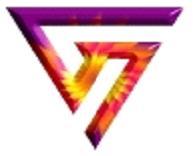 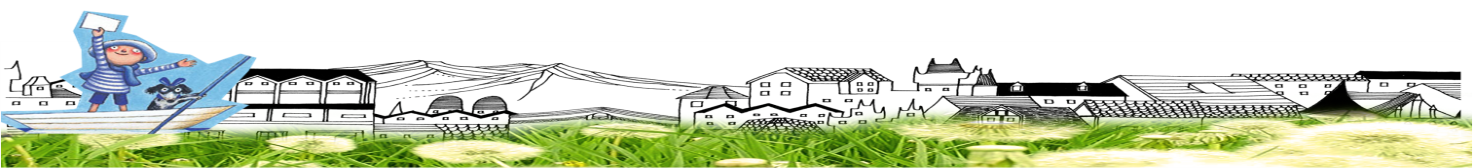 八、普通班課程/補救教學課程/專業人員到校服務表個案編號：10300001學號：10300001班級科別座號導師個老師姓名： O O O一 年 X 班餐飲科0O O O填寫者：O O O接案日期：103/9/5個人資料身份證統一號碼身份證統一號碼身份證統一號碼A123456789A123456789A123456789A123456789A123456789出生地出生地臺北血型A手機0930-000-0000930-000-0000930-000-000個人資料電子郵件信箱電子郵件信箱電子郵件信箱gvhs-0101@yahoo.com.twgvhs-0101@yahoo.com.twgvhs-0101@yahoo.com.twgvhs-0101@yahoo.com.twgvhs-0101@yahoo.com.twgvhs-0101@yahoo.com.twgvhs-0101@yahoo.com.twgvhs-0101@yahoo.com.twgvhs-0101@yahoo.com.twgvhs-0101@yahoo.com.tw生日民國87年2月29日民國87年2月29日民國87年2月29日個人資料戶籍地址戶籍地址戶籍地址臺北市基隆路二段155號臺北市基隆路二段155號臺北市基隆路二段155號臺北市基隆路二段155號臺北市基隆路二段155號臺北市基隆路二段155號臺北市基隆路二段155號臺北市基隆路二段155號臺北市基隆路二段155號臺北市基隆路二段155號電話02-2738-651502-2738-651502-2738-6515個人資料通訊地址通訊地址通訊地址同上同上同上同上同上同上同上同上同上同上電話同上同上同上個人資料姓名姓名姓名手機手機手機手機手機公司電話公司電話電子郵件信箱電子郵件信箱電子郵件信箱電子郵件信箱個人資料家長或監護人家長或監護人家長或監護人O O OO O OO O O0939-000-0000939-000-0000939-000-0000939-000-0000939-000-00002-2738-651502-2738-6515gvhs-0101@yahoo.com.twgvhs-0101@yahoo.com.twgvhs-0101@yahoo.com.twgvhs-0101@yahoo.com.tw個人資料緊急聯絡人緊急聯絡人緊急聯絡人O O OO O OO O O0939-000-0000939-000-0000939-000-0000939-000-0000939-000-00002-2738-651502-2738-6515gvhs-0101@yahoo.com.twgvhs-0101@yahoo.com.twgvhs-0101@yahoo.com.twgvhs-0101@yahoo.com.tw個人資料危機處理醫院危機處理醫院危機處理醫院長庚醫院長庚醫院長庚醫院長庚醫院長庚醫院長庚醫院長庚醫院長庚醫院主治醫生主治醫生O O OO O OO O OO O O個人資料身心障礙手冊身心障礙手冊身心障礙手冊有/無有/無有/無障礙類別：智能障礙  障礙程度：輕度  鑑定日期：99.04.08核發日期：99.04.20重新鑑定日期：103.04障礙類別：智能障礙  障礙程度：輕度  鑑定日期：99.04.08核發日期：99.04.20重新鑑定日期：103.04障礙類別：智能障礙  障礙程度：輕度  鑑定日期：99.04.08核發日期：99.04.20重新鑑定日期：103.04障礙類別：智能障礙  障礙程度：輕度  鑑定日期：99.04.08核發日期：99.04.20重新鑑定日期：103.04障礙類別：智能障礙  障礙程度：輕度  鑑定日期：99.04.08核發日期：99.04.20重新鑑定日期：103.04障礙類別：智能障礙  障礙程度：輕度  鑑定日期：99.04.08核發日期：99.04.20重新鑑定日期：103.04障礙類別：智能障礙  障礙程度：輕度  鑑定日期：99.04.08核發日期：99.04.20重新鑑定日期：103.04障礙類別：智能障礙  障礙程度：輕度  鑑定日期：99.04.08核發日期：99.04.20重新鑑定日期：103.04障礙類別：智能障礙  障礙程度：輕度  鑑定日期：99.04.08核發日期：99.04.20重新鑑定日期：103.04障礙類別：智能障礙  障礙程度：輕度  鑑定日期：99.04.08核發日期：99.04.20重新鑑定日期：103.04障礙類別：智能障礙  障礙程度：輕度  鑑定日期：99.04.08核發日期：99.04.20重新鑑定日期：103.04個人資料鑑定結果通知書鑑定結果通知書鑑定結果通知書有/無有/無有/無障礙類別：智能障礙  障礙程度：輕度  鑑定日期：99.04.08核發日期：99.04.20重新鑑定日期：103.04障礙類別：智能障礙  障礙程度：輕度  鑑定日期：99.04.08核發日期：99.04.20重新鑑定日期：103.04障礙類別：智能障礙  障礙程度：輕度  鑑定日期：99.04.08核發日期：99.04.20重新鑑定日期：103.04障礙類別：智能障礙  障礙程度：輕度  鑑定日期：99.04.08核發日期：99.04.20重新鑑定日期：103.04障礙類別：智能障礙  障礙程度：輕度  鑑定日期：99.04.08核發日期：99.04.20重新鑑定日期：103.04障礙類別：智能障礙  障礙程度：輕度  鑑定日期：99.04.08核發日期：99.04.20重新鑑定日期：103.04障礙類別：智能障礙  障礙程度：輕度  鑑定日期：99.04.08核發日期：99.04.20重新鑑定日期：103.04障礙類別：智能障礙  障礙程度：輕度  鑑定日期：99.04.08核發日期：99.04.20重新鑑定日期：103.04障礙類別：智能障礙  障礙程度：輕度  鑑定日期：99.04.08核發日期：99.04.20重新鑑定日期：103.04障礙類別：智能障礙  障礙程度：輕度  鑑定日期：99.04.08核發日期：99.04.20重新鑑定日期：103.04障礙類別：智能障礙  障礙程度：輕度  鑑定日期：99.04.08核發日期：99.04.20重新鑑定日期：103.04身心狀況1.身體狀況：健康，很少生病 □偶生病  □常生病  □體弱多病(常缺席) 其它：患有因疾病Treacher Collins Syndrome為聽覺障礙與顏面缺損主因，身體健康，少有生病。2.相關障礙：聽覺障礙，聽損約55分貝，配戴助聽器後約15分貝，配戴耳掛式助聽器後即可接收大部分訊息，上課不需要配戴FM助聽器，聽辦正確率高。3.特徵描述：(1)因基因疾病影響顏面容貌、聽覺，顏面口唇構造不整，容易流口水。            (2)瘦瘦高高黑黑的，個性開朗樂觀。1.身體狀況：健康，很少生病 □偶生病  □常生病  □體弱多病(常缺席) 其它：患有因疾病Treacher Collins Syndrome為聽覺障礙與顏面缺損主因，身體健康，少有生病。2.相關障礙：聽覺障礙，聽損約55分貝，配戴助聽器後約15分貝，配戴耳掛式助聽器後即可接收大部分訊息，上課不需要配戴FM助聽器，聽辦正確率高。3.特徵描述：(1)因基因疾病影響顏面容貌、聽覺，顏面口唇構造不整，容易流口水。            (2)瘦瘦高高黑黑的，個性開朗樂觀。1.身體狀況：健康，很少生病 □偶生病  □常生病  □體弱多病(常缺席) 其它：患有因疾病Treacher Collins Syndrome為聽覺障礙與顏面缺損主因，身體健康，少有生病。2.相關障礙：聽覺障礙，聽損約55分貝，配戴助聽器後約15分貝，配戴耳掛式助聽器後即可接收大部分訊息，上課不需要配戴FM助聽器，聽辦正確率高。3.特徵描述：(1)因基因疾病影響顏面容貌、聽覺，顏面口唇構造不整，容易流口水。            (2)瘦瘦高高黑黑的，個性開朗樂觀。1.身體狀況：健康，很少生病 □偶生病  □常生病  □體弱多病(常缺席) 其它：患有因疾病Treacher Collins Syndrome為聽覺障礙與顏面缺損主因，身體健康，少有生病。2.相關障礙：聽覺障礙，聽損約55分貝，配戴助聽器後約15分貝，配戴耳掛式助聽器後即可接收大部分訊息，上課不需要配戴FM助聽器，聽辦正確率高。3.特徵描述：(1)因基因疾病影響顏面容貌、聽覺，顏面口唇構造不整，容易流口水。            (2)瘦瘦高高黑黑的，個性開朗樂觀。1.身體狀況：健康，很少生病 □偶生病  □常生病  □體弱多病(常缺席) 其它：患有因疾病Treacher Collins Syndrome為聽覺障礙與顏面缺損主因，身體健康，少有生病。2.相關障礙：聽覺障礙，聽損約55分貝，配戴助聽器後約15分貝，配戴耳掛式助聽器後即可接收大部分訊息，上課不需要配戴FM助聽器，聽辦正確率高。3.特徵描述：(1)因基因疾病影響顏面容貌、聽覺，顏面口唇構造不整，容易流口水。            (2)瘦瘦高高黑黑的，個性開朗樂觀。1.身體狀況：健康，很少生病 □偶生病  □常生病  □體弱多病(常缺席) 其它：患有因疾病Treacher Collins Syndrome為聽覺障礙與顏面缺損主因，身體健康，少有生病。2.相關障礙：聽覺障礙，聽損約55分貝，配戴助聽器後約15分貝，配戴耳掛式助聽器後即可接收大部分訊息，上課不需要配戴FM助聽器，聽辦正確率高。3.特徵描述：(1)因基因疾病影響顏面容貌、聽覺，顏面口唇構造不整，容易流口水。            (2)瘦瘦高高黑黑的，個性開朗樂觀。1.身體狀況：健康，很少生病 □偶生病  □常生病  □體弱多病(常缺席) 其它：患有因疾病Treacher Collins Syndrome為聽覺障礙與顏面缺損主因，身體健康，少有生病。2.相關障礙：聽覺障礙，聽損約55分貝，配戴助聽器後約15分貝，配戴耳掛式助聽器後即可接收大部分訊息，上課不需要配戴FM助聽器，聽辦正確率高。3.特徵描述：(1)因基因疾病影響顏面容貌、聽覺，顏面口唇構造不整，容易流口水。            (2)瘦瘦高高黑黑的，個性開朗樂觀。1.身體狀況：健康，很少生病 □偶生病  □常生病  □體弱多病(常缺席) 其它：患有因疾病Treacher Collins Syndrome為聽覺障礙與顏面缺損主因，身體健康，少有生病。2.相關障礙：聽覺障礙，聽損約55分貝，配戴助聽器後約15分貝，配戴耳掛式助聽器後即可接收大部分訊息，上課不需要配戴FM助聽器，聽辦正確率高。3.特徵描述：(1)因基因疾病影響顏面容貌、聽覺，顏面口唇構造不整，容易流口水。            (2)瘦瘦高高黑黑的，個性開朗樂觀。1.身體狀況：健康，很少生病 □偶生病  □常生病  □體弱多病(常缺席) 其它：患有因疾病Treacher Collins Syndrome為聽覺障礙與顏面缺損主因，身體健康，少有生病。2.相關障礙：聽覺障礙，聽損約55分貝，配戴助聽器後約15分貝，配戴耳掛式助聽器後即可接收大部分訊息，上課不需要配戴FM助聽器，聽辦正確率高。3.特徵描述：(1)因基因疾病影響顏面容貌、聽覺，顏面口唇構造不整，容易流口水。            (2)瘦瘦高高黑黑的，個性開朗樂觀。1.身體狀況：健康，很少生病 □偶生病  □常生病  □體弱多病(常缺席) 其它：患有因疾病Treacher Collins Syndrome為聽覺障礙與顏面缺損主因，身體健康，少有生病。2.相關障礙：聽覺障礙，聽損約55分貝，配戴助聽器後約15分貝，配戴耳掛式助聽器後即可接收大部分訊息，上課不需要配戴FM助聽器，聽辦正確率高。3.特徵描述：(1)因基因疾病影響顏面容貌、聽覺，顏面口唇構造不整，容易流口水。            (2)瘦瘦高高黑黑的，個性開朗樂觀。1.身體狀況：健康，很少生病 □偶生病  □常生病  □體弱多病(常缺席) 其它：患有因疾病Treacher Collins Syndrome為聽覺障礙與顏面缺損主因，身體健康，少有生病。2.相關障礙：聽覺障礙，聽損約55分貝，配戴助聽器後約15分貝，配戴耳掛式助聽器後即可接收大部分訊息，上課不需要配戴FM助聽器，聽辦正確率高。3.特徵描述：(1)因基因疾病影響顏面容貌、聽覺，顏面口唇構造不整，容易流口水。            (2)瘦瘦高高黑黑的，個性開朗樂觀。1.身體狀況：健康，很少生病 □偶生病  □常生病  □體弱多病(常缺席) 其它：患有因疾病Treacher Collins Syndrome為聽覺障礙與顏面缺損主因，身體健康，少有生病。2.相關障礙：聽覺障礙，聽損約55分貝，配戴助聽器後約15分貝，配戴耳掛式助聽器後即可接收大部分訊息，上課不需要配戴FM助聽器，聽辦正確率高。3.特徵描述：(1)因基因疾病影響顏面容貌、聽覺，顏面口唇構造不整，容易流口水。            (2)瘦瘦高高黑黑的，個性開朗樂觀。1.身體狀況：健康，很少生病 □偶生病  □常生病  □體弱多病(常缺席) 其它：患有因疾病Treacher Collins Syndrome為聽覺障礙與顏面缺損主因，身體健康，少有生病。2.相關障礙：聽覺障礙，聽損約55分貝，配戴助聽器後約15分貝，配戴耳掛式助聽器後即可接收大部分訊息，上課不需要配戴FM助聽器，聽辦正確率高。3.特徵描述：(1)因基因疾病影響顏面容貌、聽覺，顏面口唇構造不整，容易流口水。            (2)瘦瘦高高黑黑的，個性開朗樂觀。1.身體狀況：健康，很少生病 □偶生病  □常生病  □體弱多病(常缺席) 其它：患有因疾病Treacher Collins Syndrome為聽覺障礙與顏面缺損主因，身體健康，少有生病。2.相關障礙：聽覺障礙，聽損約55分貝，配戴助聽器後約15分貝，配戴耳掛式助聽器後即可接收大部分訊息，上課不需要配戴FM助聽器，聽辦正確率高。3.特徵描述：(1)因基因疾病影響顏面容貌、聽覺，顏面口唇構造不整，容易流口水。            (2)瘦瘦高高黑黑的，個性開朗樂觀。1.身體狀況：健康，很少生病 □偶生病  □常生病  □體弱多病(常缺席) 其它：患有因疾病Treacher Collins Syndrome為聽覺障礙與顏面缺損主因，身體健康，少有生病。2.相關障礙：聽覺障礙，聽損約55分貝，配戴助聽器後約15分貝，配戴耳掛式助聽器後即可接收大部分訊息，上課不需要配戴FM助聽器，聽辦正確率高。3.特徵描述：(1)因基因疾病影響顏面容貌、聽覺，顏面口唇構造不整，容易流口水。            (2)瘦瘦高高黑黑的，個性開朗樂觀。1.身體狀況：健康，很少生病 □偶生病  □常生病  □體弱多病(常缺席) 其它：患有因疾病Treacher Collins Syndrome為聽覺障礙與顏面缺損主因，身體健康，少有生病。2.相關障礙：聽覺障礙，聽損約55分貝，配戴助聽器後約15分貝，配戴耳掛式助聽器後即可接收大部分訊息，上課不需要配戴FM助聽器，聽辦正確率高。3.特徵描述：(1)因基因疾病影響顏面容貌、聽覺，顏面口唇構造不整，容易流口水。            (2)瘦瘦高高黑黑的，個性開朗樂觀。1.身體狀況：健康，很少生病 □偶生病  □常生病  □體弱多病(常缺席) 其它：患有因疾病Treacher Collins Syndrome為聽覺障礙與顏面缺損主因，身體健康，少有生病。2.相關障礙：聽覺障礙，聽損約55分貝，配戴助聽器後約15分貝，配戴耳掛式助聽器後即可接收大部分訊息，上課不需要配戴FM助聽器，聽辦正確率高。3.特徵描述：(1)因基因疾病影響顏面容貌、聽覺，顏面口唇構造不整，容易流口水。            (2)瘦瘦高高黑黑的，個性開朗樂觀。教育及發展史教育階段教育階段教育階段教育階段教育階段安置型態及服務安置型態及服務安置型態及服務安置型態及服務安置型態及服務安置型態及服務安置型態及服務安置型態及服務專業診斷治療專業診斷治療專業診斷治療其他特殊狀況教育及發展史學前學前家扶早療機構家扶早療機構家扶早療機構無無無無無無無無教育及發展史學前學前欣兒幼稚園  91年畢欣兒幼稚園  91年畢欣兒幼稚園  91年畢無無無無無無無無教育及發展史學齡學齡玉成國小  97年畢玉成國小  97年畢玉成國小  97年畢無無無無無無無無前安置環境個管及聯絡電話前安置環境個管及聯絡電話前安置環境個管及聯絡電話前安置環境個管及聯絡電話教育及發展史學齡學齡南港國中  100年畢南港國中  100年畢南港國中  100年畢無無無無無無無無李O O老師李O O老師李O O老師林O O家庭狀況及背景環境年級年級年級高一高二高二高二高三高三家庭生活簡述家庭生活簡述家庭生活簡述家庭生活簡述手足相處狀況手足相處狀況手足相處狀況手足相處狀況家庭狀況及背景環境父母關係父母關係父母關係可可可可可可家庭生活和樂，平日亦會全家出遊，增加生活經驗。家庭生活和樂，平日亦會全家出遊，增加生活經驗。家庭生活和樂，平日亦會全家出遊，增加生活經驗。家庭生活和樂，平日亦會全家出遊，增加生活經驗。與妹妹相處融洽，雖然會有爭吵但亦會互助。與妹妹相處融洽，雖然會有爭吵但亦會互助。與妹妹相處融洽，雖然會有爭吵但亦會互助。與妹妹相處融洽，雖然會有爭吵但亦會互助。家庭狀況及背景環境家庭氣氛家庭氣氛家庭氣氛可可可可可可家庭生活和樂，平日亦會全家出遊，增加生活經驗。家庭生活和樂，平日亦會全家出遊，增加生活經驗。家庭生活和樂，平日亦會全家出遊，增加生活經驗。家庭生活和樂，平日亦會全家出遊，增加生活經驗。與妹妹相處融洽，雖然會有爭吵但亦會互助。與妹妹相處融洽，雖然會有爭吵但亦會互助。與妹妹相處融洽，雖然會有爭吵但亦會互助。與妹妹相處融洽，雖然會有爭吵但亦會互助。家庭狀況及背景環境父母管教方式父母管教方式父母管教方式嚴嚴嚴嚴嚴嚴家庭生活和樂，平日亦會全家出遊，增加生活經驗。家庭生活和樂，平日亦會全家出遊，增加生活經驗。家庭生活和樂，平日亦會全家出遊，增加生活經驗。家庭生活和樂，平日亦會全家出遊，增加生活經驗。與妹妹相處融洽，雖然會有爭吵但亦會互助。與妹妹相處融洽，雖然會有爭吵但亦會互助。與妹妹相處融洽，雖然會有爭吵但亦會互助。與妹妹相處融洽，雖然會有爭吵但亦會互助。家庭狀況及背景環境本人住宿本人住宿本人住宿無無無無無無家族健康史家族健康史家族健康史家族健康史家庭接納/教養態度/支持與期望家庭接納/教養態度/支持與期望家庭接納/教養態度/支持與期望家庭接納/教養態度/支持與期望家庭狀況及背景環境居住環境(家人)居住環境(家人)居住環境(家人)可可可可可可1.家族有無身障者2.父母是否為近親結婚/患先天疾病3.其他1.家族有無身障者2.父母是否為近親結婚/患先天疾病3.其他1.家族有無身障者2.父母是否為近親結婚/患先天疾病3.其他1.家族有無身障者2.父母是否為近親結婚/患先天疾病3.其他家庭接納程度高，教養正面，支持鼓勵該生朝向餐旅觀光服務業發展，或繼續升學的期望。家庭接納程度高，教養正面，支持鼓勵該生朝向餐旅觀光服務業發展，或繼續升學的期望。家庭接納程度高，教養正面，支持鼓勵該生朝向餐旅觀光服務業發展，或繼續升學的期望。家庭接納程度高，教養正面，支持鼓勵該生朝向餐旅觀光服務業發展，或繼續升學的期望。家庭狀況及背景環境居住環境(本人)居住環境(本人)居住環境(本人)可可可可可可1.家族有無身障者2.父母是否為近親結婚/患先天疾病3.其他1.家族有無身障者2.父母是否為近親結婚/患先天疾病3.其他1.家族有無身障者2.父母是否為近親結婚/患先天疾病3.其他1.家族有無身障者2.父母是否為近親結婚/患先天疾病3.其他家庭接納程度高，教養正面，支持鼓勵該生朝向餐旅觀光服務業發展，或繼續升學的期望。家庭接納程度高，教養正面，支持鼓勵該生朝向餐旅觀光服務業發展，或繼續升學的期望。家庭接納程度高，教養正面，支持鼓勵該生朝向餐旅觀光服務業發展，或繼續升學的期望。家庭接納程度高，教養正面，支持鼓勵該生朝向餐旅觀光服務業發展，或繼續升學的期望。家庭狀況及背景環境家庭經濟情況家庭經濟情況家庭經濟情況小康小康小康小康小康小康1.家族有無身障者2.父母是否為近親結婚/患先天疾病3.其他1.家族有無身障者2.父母是否為近親結婚/患先天疾病3.其他1.家族有無身障者2.父母是否為近親結婚/患先天疾病3.其他1.家族有無身障者2.父母是否為近親結婚/患先天疾病3.其他家庭接納程度高，教養正面，支持鼓勵該生朝向餐旅觀光服務業發展，或繼續升學的期望。家庭接納程度高，教養正面，支持鼓勵該生朝向餐旅觀光服務業發展，或繼續升學的期望。家庭接納程度高，教養正面，支持鼓勵該生朝向餐旅觀光服務業發展，或繼續升學的期望。家庭接納程度高，教養正面，支持鼓勵該生朝向餐旅觀光服務業發展，或繼續升學的期望。家庭狀況及背景環境家庭成員稱謂 姓  名 出生日期 教育程度 職業/職稱 殘障手冊父  夏O O 55.5.05   碩士    工程師    無母  褚O O 52.6.06   大學    職員      無妹  夏O O 87.7.07   高一    學生      無稱謂 姓  名 出生日期 教育程度 職業/職稱 殘障手冊父  夏O O 55.5.05   碩士    工程師    無母  褚O O 52.6.06   大學    職員      無妹  夏O O 87.7.07   高一    學生      無稱謂 姓  名 出生日期 教育程度 職業/職稱 殘障手冊父  夏O O 55.5.05   碩士    工程師    無母  褚O O 52.6.06   大學    職員      無妹  夏O O 87.7.07   高一    學生      無稱謂 姓  名 出生日期 教育程度 職業/職稱 殘障手冊父  夏O O 55.5.05   碩士    工程師    無母  褚O O 52.6.06   大學    職員      無妹  夏O O 87.7.07   高一    學生      無稱謂 姓  名 出生日期 教育程度 職業/職稱 殘障手冊父  夏O O 55.5.05   碩士    工程師    無母  褚O O 52.6.06   大學    職員      無妹  夏O O 87.7.07   高一    學生      無稱謂 姓  名 出生日期 教育程度 職業/職稱 殘障手冊父  夏O O 55.5.05   碩士    工程師    無母  褚O O 52.6.06   大學    職員      無妹  夏O O 87.7.07   高一    學生      無稱謂 姓  名 出生日期 教育程度 職業/職稱 殘障手冊父  夏O O 55.5.05   碩士    工程師    無母  褚O O 52.6.06   大學    職員      無妹  夏O O 87.7.07   高一    學生      無稱謂 姓  名 出生日期 教育程度 職業/職稱 殘障手冊父  夏O O 55.5.05   碩士    工程師    無母  褚O O 52.6.06   大學    職員      無妹  夏O O 87.7.07   高一    學生      無稱謂 姓  名 出生日期 教育程度 職業/職稱 殘障手冊父  夏O O 55.5.05   碩士    工程師    無母  褚O O 52.6.06   大學    職員      無妹  夏O O 87.7.07   高一    學生      無稱謂 姓  名 出生日期 教育程度 職業/職稱 殘障手冊父  夏O O 55.5.05   碩士    工程師    無母  褚O O 52.6.06   大學    職員      無妹  夏O O 87.7.07   高一    學生      無稱謂 姓  名 出生日期 教育程度 職業/職稱 殘障手冊父  夏O O 55.5.05   碩士    工程師    無母  褚O O 52.6.06   大學    職員      無妹  夏O O 87.7.07   高一    學生      無稱謂 姓  名 出生日期 教育程度 職業/職稱 殘障手冊父  夏O O 55.5.05   碩士    工程師    無母  褚O O 52.6.06   大學    職員      無妹  夏O O 87.7.07   高一    學生      無家庭接納程度高，教養正面，支持鼓勵該生朝向餐旅觀光服務業發展，或繼續升學的期望。家庭接納程度高，教養正面，支持鼓勵該生朝向餐旅觀光服務業發展，或繼續升學的期望。家庭接納程度高，教養正面，支持鼓勵該生朝向餐旅觀光服務業發展，或繼續升學的期望。家庭接納程度高，教養正面，支持鼓勵該生朝向餐旅觀光服務業發展，或繼續升學的期望。家庭狀況及背景環境家庭成員稱謂 姓  名 出生日期 教育程度 職業/職稱 殘障手冊父  夏O O 55.5.05   碩士    工程師    無母  褚O O 52.6.06   大學    職員      無妹  夏O O 87.7.07   高一    學生      無稱謂 姓  名 出生日期 教育程度 職業/職稱 殘障手冊父  夏O O 55.5.05   碩士    工程師    無母  褚O O 52.6.06   大學    職員      無妹  夏O O 87.7.07   高一    學生      無稱謂 姓  名 出生日期 教育程度 職業/職稱 殘障手冊父  夏O O 55.5.05   碩士    工程師    無母  褚O O 52.6.06   大學    職員      無妹  夏O O 87.7.07   高一    學生      無稱謂 姓  名 出生日期 教育程度 職業/職稱 殘障手冊父  夏O O 55.5.05   碩士    工程師    無母  褚O O 52.6.06   大學    職員      無妹  夏O O 87.7.07   高一    學生      無稱謂 姓  名 出生日期 教育程度 職業/職稱 殘障手冊父  夏O O 55.5.05   碩士    工程師    無母  褚O O 52.6.06   大學    職員      無妹  夏O O 87.7.07   高一    學生      無稱謂 姓  名 出生日期 教育程度 職業/職稱 殘障手冊父  夏O O 55.5.05   碩士    工程師    無母  褚O O 52.6.06   大學    職員      無妹  夏O O 87.7.07   高一    學生      無稱謂 姓  名 出生日期 教育程度 職業/職稱 殘障手冊父  夏O O 55.5.05   碩士    工程師    無母  褚O O 52.6.06   大學    職員      無妹  夏O O 87.7.07   高一    學生      無稱謂 姓  名 出生日期 教育程度 職業/職稱 殘障手冊父  夏O O 55.5.05   碩士    工程師    無母  褚O O 52.6.06   大學    職員      無妹  夏O O 87.7.07   高一    學生      無稱謂 姓  名 出生日期 教育程度 職業/職稱 殘障手冊父  夏O O 55.5.05   碩士    工程師    無母  褚O O 52.6.06   大學    職員      無妹  夏O O 87.7.07   高一    學生      無稱謂 姓  名 出生日期 教育程度 職業/職稱 殘障手冊父  夏O O 55.5.05   碩士    工程師    無母  褚O O 52.6.06   大學    職員      無妹  夏O O 87.7.07   高一    學生      無稱謂 姓  名 出生日期 教育程度 職業/職稱 殘障手冊父  夏O O 55.5.05   碩士    工程師    無母  褚O O 52.6.06   大學    職員      無妹  夏O O 87.7.07   高一    學生      無稱謂 姓  名 出生日期 教育程度 職業/職稱 殘障手冊父  夏O O 55.5.05   碩士    工程師    無母  褚O O 52.6.06   大學    職員      無妹  夏O O 87.7.07   高一    學生      無主要照顧者主要照顧者主要學習協助者主要學習協助者家庭狀況及背景環境家庭成員稱謂 姓  名 出生日期 教育程度 職業/職稱 殘障手冊父  夏O O 55.5.05   碩士    工程師    無母  褚O O 52.6.06   大學    職員      無妹  夏O O 87.7.07   高一    學生      無稱謂 姓  名 出生日期 教育程度 職業/職稱 殘障手冊父  夏O O 55.5.05   碩士    工程師    無母  褚O O 52.6.06   大學    職員      無妹  夏O O 87.7.07   高一    學生      無稱謂 姓  名 出生日期 教育程度 職業/職稱 殘障手冊父  夏O O 55.5.05   碩士    工程師    無母  褚O O 52.6.06   大學    職員      無妹  夏O O 87.7.07   高一    學生      無稱謂 姓  名 出生日期 教育程度 職業/職稱 殘障手冊父  夏O O 55.5.05   碩士    工程師    無母  褚O O 52.6.06   大學    職員      無妹  夏O O 87.7.07   高一    學生      無稱謂 姓  名 出生日期 教育程度 職業/職稱 殘障手冊父  夏O O 55.5.05   碩士    工程師    無母  褚O O 52.6.06   大學    職員      無妹  夏O O 87.7.07   高一    學生      無稱謂 姓  名 出生日期 教育程度 職業/職稱 殘障手冊父  夏O O 55.5.05   碩士    工程師    無母  褚O O 52.6.06   大學    職員      無妹  夏O O 87.7.07   高一    學生      無稱謂 姓  名 出生日期 教育程度 職業/職稱 殘障手冊父  夏O O 55.5.05   碩士    工程師    無母  褚O O 52.6.06   大學    職員      無妹  夏O O 87.7.07   高一    學生      無稱謂 姓  名 出生日期 教育程度 職業/職稱 殘障手冊父  夏O O 55.5.05   碩士    工程師    無母  褚O O 52.6.06   大學    職員      無妹  夏O O 87.7.07   高一    學生      無稱謂 姓  名 出生日期 教育程度 職業/職稱 殘障手冊父  夏O O 55.5.05   碩士    工程師    無母  褚O O 52.6.06   大學    職員      無妹  夏O O 87.7.07   高一    學生      無稱謂 姓  名 出生日期 教育程度 職業/職稱 殘障手冊父  夏O O 55.5.05   碩士    工程師    無母  褚O O 52.6.06   大學    職員      無妹  夏O O 87.7.07   高一    學生      無稱謂 姓  名 出生日期 教育程度 職業/職稱 殘障手冊父  夏O O 55.5.05   碩士    工程師    無母  褚O O 52.6.06   大學    職員      無妹  夏O O 87.7.07   高一    學生      無稱謂 姓  名 出生日期 教育程度 職業/職稱 殘障手冊父  夏O O 55.5.05   碩士    工程師    無母  褚O O 52.6.06   大學    職員      無妹  夏O O 87.7.07   高一    學生      無母親母親母親母親評量/紀錄評量/紀錄者實施日期評量/紀錄結果摘要項目能力現況描述修改（註明日期）認知能力1.理解能力弱，需較長的時間思考，有時會誤解指令。 2.邏輯推理與抽象思考弱 記憶力也不佳。溝通能力1.能以國語與他人溝通，閩南語只能聽不會講。 2.有時會誤解他人的話語，需要再講一次才能聽懂。 3.會說出不得宜的話使人誤解，例如：「你們聽周杰倫的歌，我都是聽古典音樂的。」學業能力1.數學能學習原班基本題型，能依指導步驟解題，但不具備主動解題能　　力。空間概念差，大部分不理解選擇的題意，只能依老師的講解解題　及處理單純的計算。 2.語文部分，英文學習較佳，在家長陪伴下能學習單字及基本文法。國文　文句理解較弱動作及行動能力可情緒個案常向導師告狀，偶而誤以為同學在嘲笑他，曾拿剪刀刺傷同學的手背。 個案曾在放學後跟踪自己欣賞的同班異性，或有不適當的肢體碰觸動作。人際關係1.曾遭同學欺負，桌椅被弄髒，書本被潑濕，及被欺負。感官能力生活自理能力1.能自行走路上下學、購物、搭公車。 2.常會遺失、缺交老師交代的作業。 3.能做簡易的食物或飲料，例如：義大利肉醬麵。健康狀況可其他無能力現況綜合摘要優勢弱勢能力現況綜合摘要1.該生體能方面極佳。2.本身有跆拳方面的技藝。3.做事態度積極。4.5.6.1.思考邏輯尚待加強。2.人際關係須加強。3.該生個性方面較為暴躁，很容易生氣。4.5.6.能力現況綜合摘要障礙狀況對其在普通班學習及生活之影響障礙狀況對其在普通班學習及生活之影響能力現況綜合摘要1.學習狀況：尚可，課業方面可在加強積極。2.生活適應狀況：尚可3.其他：1.學習狀況：尚可，課業方面可在加強積極。2.生活適應狀況：尚可3.其他：需求分析1.特殊教育服務：無2.相關專業：餐飲、跆拳道3.行為輔導策略：該生個性方面較為暴躁，很容易生氣。4.行政資源：無5.轉銜服務：無6.其他：無1.特殊教育服務：無2.相關專業：餐飲、跆拳道3.行為輔導策略：該生個性方面較為暴躁，很容易生氣。4.行政資源：無5.轉銜服務：無6.其他：無(一)安置環境(一)安置環境(一)安置環境(一)安置環境(一)安置環境(一)安置環境(一)安置環境(一)安置環境(一)安置環境(一)安置環境(一)安置環境(一)安置環境(一)安置環境(一)安置環境(一)安置環境(一)安置環境(一)安置環境(一)安置環境(一)安置環境(一)安置環境□普通班     □普通班+資源班直接服務     □普通班+資源班間接服務□普通班     □普通班+資源班直接服務     □普通班+資源班間接服務□普通班     □普通班+資源班直接服務     □普通班+資源班間接服務□普通班     □普通班+資源班直接服務     □普通班+資源班間接服務□普通班     □普通班+資源班直接服務     □普通班+資源班間接服務□普通班     □普通班+資源班直接服務     □普通班+資源班間接服務□普通班     □普通班+資源班直接服務     □普通班+資源班間接服務□普通班     □普通班+資源班直接服務     □普通班+資源班間接服務□普通班     □普通班+資源班直接服務     □普通班+資源班間接服務□普通班     □普通班+資源班直接服務     □普通班+資源班間接服務□普通班     □普通班+資源班直接服務     □普通班+資源班間接服務□普通班     □普通班+資源班直接服務     □普通班+資源班間接服務□普通班     □普通班+資源班直接服務     □普通班+資源班間接服務□普通班     □普通班+資源班直接服務     □普通班+資源班間接服務□普通班     □普通班+資源班直接服務     □普通班+資源班間接服務□普通班     □普通班+資源班直接服務     □普通班+資源班間接服務□普通班     □普通班+資源班直接服務     □普通班+資源班間接服務□普通班     □普通班+資源班直接服務     □普通班+資源班間接服務□普通班     □普通班+資源班直接服務     □普通班+資源班間接服務□普通班     □普通班+資源班直接服務     □普通班+資源班間接服務(二)相關專業服務(語言、職能、物理、醫療、心理治療或社工……等)(二)相關專業服務(語言、職能、物理、醫療、心理治療或社工……等)(二)相關專業服務(語言、職能、物理、醫療、心理治療或社工……等)(二)相關專業服務(語言、職能、物理、醫療、心理治療或社工……等)(二)相關專業服務(語言、職能、物理、醫療、心理治療或社工……等)(二)相關專業服務(語言、職能、物理、醫療、心理治療或社工……等)(二)相關專業服務(語言、職能、物理、醫療、心理治療或社工……等)(二)相關專業服務(語言、職能、物理、醫療、心理治療或社工……等)(二)相關專業服務(語言、職能、物理、醫療、心理治療或社工……等)(二)相關專業服務(語言、職能、物理、醫療、心理治療或社工……等)(二)相關專業服務(語言、職能、物理、醫療、心理治療或社工……等)(二)相關專業服務(語言、職能、物理、醫療、心理治療或社工……等)(二)相關專業服務(語言、職能、物理、醫療、心理治療或社工……等)(二)相關專業服務(語言、職能、物理、醫療、心理治療或社工……等)(二)相關專業服務(語言、職能、物理、醫療、心理治療或社工……等)(二)相關專業服務(語言、職能、物理、醫療、心理治療或社工……等)(二)相關專業服務(語言、職能、物理、醫療、心理治療或社工……等)(二)相關專業服務(語言、職能、物理、醫療、心理治療或社工……等)(二)相關專業服務(語言、職能、物理、醫療、心理治療或社工……等)(二)相關專業服務(語言、職能、物理、醫療、心理治療或社工……等)服務內容服務內容地點地點地點地點地點地點服務方式(治療或諮詢)服務方式(治療或諮詢)服務方式(治療或諮詢)服務方式(治療或諮詢)服務方式(治療或諮詢)服務方式(治療或諮詢)頻率起訖日期起訖日期負責人負責人修改紀要(三)行政支援(交通、輔具、無障礙設施、編班排課協調、義工及座位安排、行為問題及危機處理等)(三)行政支援(交通、輔具、無障礙設施、編班排課協調、義工及座位安排、行為問題及危機處理等)(三)行政支援(交通、輔具、無障礙設施、編班排課協調、義工及座位安排、行為問題及危機處理等)(三)行政支援(交通、輔具、無障礙設施、編班排課協調、義工及座位安排、行為問題及危機處理等)(三)行政支援(交通、輔具、無障礙設施、編班排課協調、義工及座位安排、行為問題及危機處理等)(三)行政支援(交通、輔具、無障礙設施、編班排課協調、義工及座位安排、行為問題及危機處理等)(三)行政支援(交通、輔具、無障礙設施、編班排課協調、義工及座位安排、行為問題及危機處理等)(三)行政支援(交通、輔具、無障礙設施、編班排課協調、義工及座位安排、行為問題及危機處理等)(三)行政支援(交通、輔具、無障礙設施、編班排課協調、義工及座位安排、行為問題及危機處理等)(三)行政支援(交通、輔具、無障礙設施、編班排課協調、義工及座位安排、行為問題及危機處理等)(三)行政支援(交通、輔具、無障礙設施、編班排課協調、義工及座位安排、行為問題及危機處理等)(三)行政支援(交通、輔具、無障礙設施、編班排課協調、義工及座位安排、行為問題及危機處理等)(三)行政支援(交通、輔具、無障礙設施、編班排課協調、義工及座位安排、行為問題及危機處理等)(三)行政支援(交通、輔具、無障礙設施、編班排課協調、義工及座位安排、行為問題及危機處理等)(三)行政支援(交通、輔具、無障礙設施、編班排課協調、義工及座位安排、行為問題及危機處理等)(三)行政支援(交通、輔具、無障礙設施、編班排課協調、義工及座位安排、行為問題及危機處理等)(三)行政支援(交通、輔具、無障礙設施、編班排課協調、義工及座位安排、行為問題及危機處理等)(三)行政支援(交通、輔具、無障礙設施、編班排課協調、義工及座位安排、行為問題及危機處理等)(三)行政支援(交通、輔具、無障礙設施、編班排課協調、義工及座位安排、行為問題及危機處理等)(三)行政支援(交通、輔具、無障礙設施、編班排課協調、義工及座位安排、行為問題及危機處理等)項目項目方式方式方式方式方式方式方式方式方式方式方式方式方式方式負責單位(人)負責單位(人)負責單位(人)修改紀要(四)轉銜服務(職業教育、技藝輔導、就業輔導、進路輔導……等)(四)轉銜服務(職業教育、技藝輔導、就業輔導、進路輔導……等)(四)轉銜服務(職業教育、技藝輔導、就業輔導、進路輔導……等)(四)轉銜服務(職業教育、技藝輔導、就業輔導、進路輔導……等)(四)轉銜服務(職業教育、技藝輔導、就業輔導、進路輔導……等)(四)轉銜服務(職業教育、技藝輔導、就業輔導、進路輔導……等)(四)轉銜服務(職業教育、技藝輔導、就業輔導、進路輔導……等)(四)轉銜服務(職業教育、技藝輔導、就業輔導、進路輔導……等)(四)轉銜服務(職業教育、技藝輔導、就業輔導、進路輔導……等)(四)轉銜服務(職業教育、技藝輔導、就業輔導、進路輔導……等)(四)轉銜服務(職業教育、技藝輔導、就業輔導、進路輔導……等)(四)轉銜服務(職業教育、技藝輔導、就業輔導、進路輔導……等)(四)轉銜服務(職業教育、技藝輔導、就業輔導、進路輔導……等)(四)轉銜服務(職業教育、技藝輔導、就業輔導、進路輔導……等)(四)轉銜服務(職業教育、技藝輔導、就業輔導、進路輔導……等)(四)轉銜服務(職業教育、技藝輔導、就業輔導、進路輔導……等)(四)轉銜服務(職業教育、技藝輔導、就業輔導、進路輔導……等)(四)轉銜服務(職業教育、技藝輔導、就業輔導、進路輔導……等)(四)轉銜服務(職業教育、技藝輔導、就業輔導、進路輔導……等)(四)轉銜服務(職業教育、技藝輔導、就業輔導、進路輔導……等)項目項目計劃內容計劃內容計劃內容計劃內容計劃內容計劃內容計劃內容計劃內容計劃內容計劃內容計劃內容計劃內容計劃內容計劃內容負責單位(人)負責單位(人)負責單位(人)修改紀要(五)免修及彈性評量課程(五)免修及彈性評量課程(五)免修及彈性評量課程(五)免修及彈性評量課程(五)免修及彈性評量課程(五)免修及彈性評量課程(五)免修及彈性評量課程(五)免修及彈性評量課程(五)免修及彈性評量課程(五)免修及彈性評量課程(五)免修及彈性評量課程(五)免修及彈性評量課程(五)免修及彈性評量課程(五)免修及彈性評量課程(五)免修及彈性評量課程(五)免修及彈性評量課程(五)免修及彈性評量課程(五)免修及彈性評量課程(五)免修及彈性評量課程(五)免修及彈性評量課程科目科目類別類別相關說明相關說明相關說明相關說明相關說明相關說明相關說明相關說明相關說明相關說明週/節課起迄時間起迄時間負責人負責人修改紀要科目科目必選相關說明相關說明相關說明相關說明相關說明相關說明相關說明相關說明相關說明相關說明週/節課起迄時間起迄時間負責人負責人修改紀要□免□彈□免□彈□免□彈□免□彈(六)資源班課程(六)資源班課程(六)資源班課程(六)資源班課程(六)資源班課程(六)資源班課程(六)資源班課程(六)資源班課程(六)資源班課程(六)資源班課程(六)資源班課程(六)資源班課程(六)資源班課程(六)資源班課程(六)資源班課程(六)資源班課程(六)資源班課程(六)資源班課程(六)資源班課程(六)資源班課程科目科目類別類別成績考查成績考查成績考查成績考查地點原課程原課程原課程原老師原老師週/節課起迄時間起迄時間負責人負責人修改紀要科目科目類別類別定期定期日常日常地點原課程原課程原課程原老師原老師週/節課起迄時間起迄時間負責人負責人修改紀要科目科目必選普資普資地點原課程原課程原課程原老師原老師週/節課起迄時間起迄時間負責人負責人修改紀要□抽□外□抽□外□抽□外□抽□外(七) 補救教學課程(七) 補救教學課程(七) 補救教學課程(七) 補救教學課程(七) 補救教學課程(七) 補救教學課程(七) 補救教學課程(七) 補救教學課程(七) 補救教學課程(七) 補救教學課程(七) 補救教學課程(七) 補救教學課程(七) 補救教學課程(七) 補救教學課程(七) 補救教學課程(七) 補救教學課程(七) 補救教學課程(七) 補救教學課程(七) 補救教學課程(七) 補救教學課程科目科目類別類別成績成績成績成績地點地點地點任課老師任課老師週/節課週/節課起迄時間起迄時間負責人修改紀要修改紀要修改紀要修改紀要1.奠定深厚之專業知能:教育學生專業學識，並具備創新、分析、設計及實踐四方面能力，以養成其深厚之專業知能、賡續學術研究及跨領域整合之能力2.加強團隊合作能力: 教育學生具備寬廣之知識、溝通技巧與團隊精神，以迎接不同生涯發展之挑戰，並對終身學習之必要性有所認知。 3.實踐多元化學習: 提供學生足以適應全球化及社會需求之優質教育內容，並教育學生了解觀光從業人員於社會、環境、倫理方面之角色及責任。4.高中職技能是以學生為中心、學校為本位的教育，注重學生多元性向與適性發展，並配合學生的特質、結合學校師資、設備與社區資源，建置實務技能學習核心，發展學校特色的教育環境。5.高中職課程設計是因應九年一貫課程及後期中等教育新課程實施，是延續國中技藝教育學程，為具有技藝傾向、就業意願和想學習一技之長的學生所設計的學習環境。期使同學對於會計程序有完整的了解及應用能力期使同學對於會計程序有完整的了解及應用能力期使同學對於會計程序有完整的了解及應用能力期使同學對於會計程序有完整的了解及應用能力期使同學對於會計程序有完整的了解及應用能力期使同學對於會計程序有完整的了解及應用能力短程目標教學資源預定起迄日期評量方式評量結果評語第七章 調整(一)第一節 調整的意義第二節 會計基礎第三節 應計項目的調整第四節 遞延項目的調整預收收入、預付費用.用品盤存第八章 調整(二)第一節 呆帳之調整第二節 折舊之調整第三節 各項攤銷之調整第四節 調整分錄釋例課本媒體教學  102年9月10日   至10月19日ABCD21.學習速度較落後2.學習內容尚未精熟3.學習態度良好第九章 工作底稿第一節	工作底稿的意義及功用第二節  工作底稿編製釋例第十章 結帳第一節	結帳的意義及功用虛帳戶之結清第二節	實帳戶之結轉結帳釋例課本媒體教學102年10月17日至12月2日ABCD2第十一章 財務報表第一節	 基本財務報表第二節	 損益表第三節    資產負債表課本媒體教學102年12月5日至103年1月13日ABCD2一二三四五備註早自習8、9、10堂為重補修及補救教學時間。108:30-09:158、9、10堂為重補修及補救教學時間。209:25-10:108、9、10堂為重補修及補救教學時間。310:20-11:058、9、10堂為重補修及補救教學時間。411:15-12:008、9、10堂為重補修及補救教學時間。午休12:00-13:108、9、10堂為重補修及補救教學時間。513:20-14:108、9、10堂為重補修及補救教學時間。614:20-15:108、9、10堂為重補修及補救教學時間。715:20-16:108、9、10堂為重補修及補救教學時間。817:30-18:158、9、10堂為重補修及補救教學時間。918:25-19:108、9、10堂為重補修及補救教學時間。1019:20-20:058、9、10堂為重補修及補救教學時間。